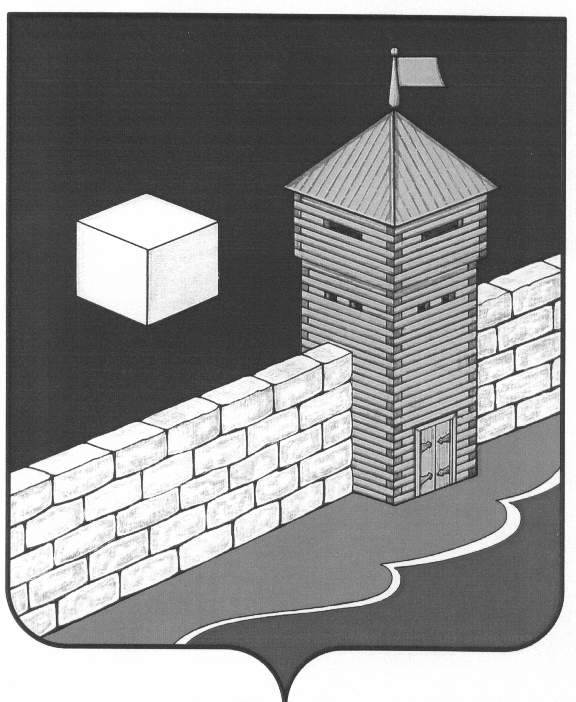 Совет депутатов Селезянского сельского поселенияЕткульский муниципальный район Челябинская область
РЕШЕНИЕ30.06.2016 г. № 50с. СелезянО внесении изменений в Правила землепользования и застройки Селезянского сельского поселенияСОВЕТ ДЕПУТАТОВ СЕЛЕЗЯНСКОГО СЕЛЬСКОГО ПОСЕЛЕНИЯ                                               РЕШАЕТ:п.1 Параметры, подзона Ж-1: индивидуальных жилых домов ч. 1 ст. 40 ПЗЗ исключить;дополнить ст. 40 ПЗЗ частью 8 следующего содержания:«Предельные максимальные и минимальные размеры земельных участков, предоставляемых гражданам из земель, находящихся в государственной или муниципальной собственностиПримечание:*- в соответствии с нормами технического регулированияПредседатель Совета депутатовСелезянского сельского поселения                                           Н.А.Садовская                           Виды разрешенного использованияМинимальный размерземельного участка, кв.м.Максимальный размерземельного участка, кв.м.Малоэтажная жилая застройка(индивидуальное жилищное строительство, размещение дачных домов и садовых домов) (отдельно сформированный земельный участок)3003000Приусадебный участок личного подсобного хозяйства (отдельно сформированный земельный участок)3003000Приусадебный участок личного подсобного хозяйства (примыкающий земельный участок, с последующим присоединением к основному земельному участку)10300Коммерческая застройка100-*